Acceso (acceso.ku.edu)Unidad 1, PerspectivasForasteros en la ciudad: Un documentalUna entrevista con los directores, Reuben Aaronson y Steve LernerHola, yo soy Steve Lerner, cineasta y psicólogo aquí en Lawrence. Gracias por venir para ver Strangers In Town, ojalá disfrutaron la película. Y ahora mismo yo quiero presentar a Reuben Aaronson.(Reuben) Con mi mejor amigo de niñez, Steve, hicimos esta película para mostrar algo positivo que sucedió en Garden City, algo de que todos podemos aprender.(Steve) Estamos viviendo en un momento difícil sobre el tema de la inmigración.(Reuben) Steve y yo creemos firmemente que Garden City es un gran ejemplo de cómo todos podemos vivir cómodamente juntos.(Steve) Una cosa quisiera decir que Fernando ya regresó hace poco con la ayuda de padre y vive en Long Island ahora legalmente. Es un gran alivio para nosotros. Otra cosa, aunque mi español no es perfecto, me ayudó mucho.(Reuben) Poder hablar español fue muy útil para mí hacer esa película y me ha ayudado de muchas maneras en mi trabajo como cineasta a lo largo de los años.(Steve) Es un cortometraje cerca de mi corazón, lleno de emoción, porque mi familia es una familia de inmigración y también la familia de Reuben. Entonces, para nosotros hacer algo positivo ahora mismo en nuestro país con el cuento de Garden City fue un gran placer. (Reuben) Espero que hayan disfrutado de nuestra película. Gracias.This work is licensed under a 
Creative Commons Attribution-NonCommercial 4.0 International License.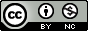 